В опыте с бизеркалами Френеля (см. рис. 3.9) расстояние между мнимыми изображениями источника света d = 0,5 мм, расстояние от них до экрана L = 5 м. В зелёном свете на экране наблюдаются интерференционные полосы, расположенные на расстоянии, равном 5 мм, друг от друга. Найдите длину волны зелёного света.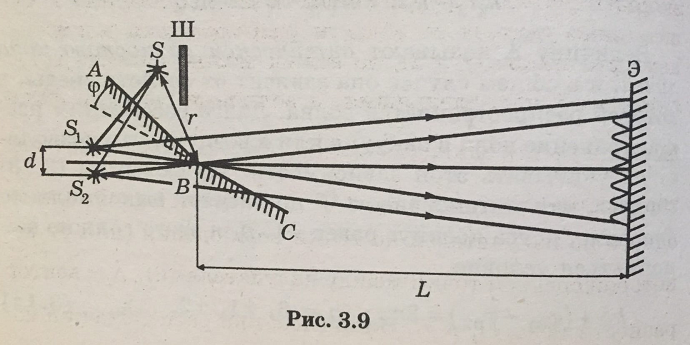 